DEPARTMENT OF ENVIRONMENTAL PROTECTIONBureau of Waste ManagementDocument ID:  254-5900-001Title:  Guidelines for the Development and Implementation of Preparedness, Prevention and Contingency Plans for Generators and Burners of Waste OilEffective Date:  pon publication in Pennsylvania Bulletin.Authority:  The Federal Clean Water Act Law (33 U.S.C. §§1251-1387), the Pennsylvania Clean Streams Law (35 P.S. §§691.1-691.1001) the Pennsylvania Solid Waste Management Act Law (35 P.S. §§6018.101-6018.1003), the Pennsylvania Storage Tank and Spill Prevention Act Law (35 P.S. §§6021.101-6021.2104), the Oil Pollution Act Law (33 U.S.C. §§2701-2761) and regulations promulgated thereunder.Policy:  To plan and provide effective response by waste oil generators and burners to emergencies and accidents for any situation dealing with the public health, safety, and the environment.Purpose:  To provide a simple alternative for waste oil generators and burners to “Guidelines for the Development and Implementation of Environmental Emergency Response Plans” (400-2200-001) that will preserve the waters of the Commonwealth by prompt response to all emergencies and accidental spills by generators or burners of waste oil for the protection of public health, animal and aquatic life and for recreation.Applicability:  This document provides a simplified alternative plan and example to the more comprehensive requirements in “Guidelines for the Development and Implementation of Environmental Emergency Response Plans” (-2200-001) to aid generators and burners of waste oil in complying with the preparedness, prevention and contingency plan requirements in 25 Pa. Code 298.22() and 298.64().  This document does not apply to generators and burners with an oil total storage capacity exceeding 42,000 gallons in underground tanks, 1320 gallons in aboveground tanks, or 660 gallons in a single container.Disclaimer:  The policies and procedures outlined in the guidance are not intended to supplement existing requirements.  Nothing in the policies or procedures shall affect regulatory requirements.The policies and procedures herein are not an adjudication or a regulation.  There is no intent on the part of DEP to give the rules in these policies that weight or deference.  This document establishes the framework within which DEP will exercise its administrative discretion in the future.  DEP reserves the discretion to deviate from this policy statement if circumstances warrant.Page Length:  14 pagesINTRODUCTIONenerators who store waste oil and waste oil burners are required to develop preparedness, prevention and contingency (PPC) plans [25 Pa. Code 298.22(g) and 298.64(h)].  The Department envisions PPC plans for most waste oil generators and burners to be a considerably scaled-back version  a PPC plan needed for waste oil transfer and processing facilities.  PPC plans serve a variety of purposes.  First, they make an owner/operator consider what would happen to  business and workers if a fire, spill or other emergency occurs at the business location.  Second, they require the owner/operator and employees to be prepared to handle any such emergencies.  Finally, they can serve as a resource for firefighters and other emergency response personnel in the event of an emergency.This publication is designed to aid generators and burners who store waste oil in developing a simple, but satisfactory PPC plan.  While this publication only pertains to waste oil, the owner/operator of a facility that stores products that may be of concern in the event of an emergency, such as gasoline, paint thinners, and solvents may want to include these products in the PPC plan for the facility.  The complexity of the plan will depend upon the nature of the business where the waste oil is being stored.Should the owner/operator want more detailed information or decide a more complex PPC plan is appropriate for  facility, the Department’s policy, “Guidelines for the Development and Implementation of Environmental Emergency Response Plans” (-2200-001), should be consulted.The Department recommends that a copy of the current PPC plan be provided to the local fire department.ELEMENTS AND FORMAT OF A SIMPLE PPC PLANA.	Description of Facility1.  Location of Facility2.  Description of Business Activities3.  Responsible Officials for ImplementationB.	List of Emergency CoordinatorsC.	Material and Waste InventoryD.	Emergency Equipment and SuppliesE.	Description of Plan Planned Responses to Spills, Fires and Other EmergenciesInspection and Preventive Maintenance for Tanks, Containers, Transfer Equipment and Emergency EquipmentEmergency Supplies InventoryDuties and Responsibilities of Emergency Coordinators and Other EmployeesF.	Description of Employee TrainingG.	Site DrawingEmergency Notification ListEffective DateDescription of Plan ElementsA	Description of FacilityLocation of FacilityProvide the address of the facility and identify the municipality, county and watershed in which it is located.  Provide directions to the facility.  Any streams or other bodies of water, drainage swales or stormwater collection drains on the property or adjacent to the property should be identified.Description of Business ActivitiesBriefly describe the business activities that occur at the site.  A list of products used and wastes generated that could be subject to spills or fires should be included.Responsible Officials for ImplementationIdentify the officials responsible for implementation of this plan.  Describe the duties and responsibilities of the individuals within the organization that will develop, modify, and implement the plan.List of Emergency CoordinatorsProvide an up-to-date list of names, addresses and phone numbers (work, home, and cellular) of all persons qualified to act as emergency coordinator.  Where more than one is listed, one should be named as primary coordinator, and the others should be listed in the order in which they will assume responsibility as alternates.Material and Waste InventoryIdentify the location(s) and maximum quantity of waste oil stored at the site.  Their location should be marked on a site drawing.  (You may decide to include other wastes and products as well.)Emergency Equipment and Supplies InventoryProvide an up-to-date list of available emergency equipment.  The list should include location, a physical description, quantity, and a brief description of the intended use.Description of How Plan is ImplementedPlanned Responses to Spills, Fires and Other EmergenciesDescribe the sources and areas where potential leaks and spills may occur and how waste oil and product spills will be contained.Describe actions to be undertaken by the emergency coordinator and other employees in the event of a fire or other emergency situation.Inspection and Preventive Maintenance for Tanks, Containers, Transfer Equipment and Emergency EquipmentDescribe the type and frequency of inspections and monitoring for leaks or other conditions that could lead to spills or emergency situations.Typical inspections include the following: pipes, valves and fittings for leaks; tanks for corrosion; evidence of spilled materials on floors; effectiveness of housekeeping practices; damage to shipping containers; etc.Routine monitoring should be conducted to determine liquid levels in tanks.  Monitoring should be used to initiate a warning of the need for immediate action to prevent a spill or other emergency condition.Describe the procedures for correction of those conditions by adjustment, repair or replacement before the equipment, tanks or containers fail.Describe the aspects of the preventive maintenance program for equipment, tanks, and containers.  Emergency Supplies InventoryDescribe frequency for inventorying emergency supplies.Describe the procedures for replacing emergency supplies that have expired, are missing, or have been used in a response action.Duties and Responsibilities of Emergency Coordinators and Other EmployeesDescribe the duties and responsibilities of the emergency coordinator.  During an emergency, the coordinator should identify the problem and take all measures necessary to stabilize the situation, including activating alarm systems and notifying emergency response agencies, if warranted.  The emergency coordinator should also be responsible for follow-up activities after the incident, such as disposal of spill residue, decontamination and maintenance of emergency equipment, and submission of any reports.Describe the duties and responsibilities of other employees during or after response actions.  During an emergency, employees should follow the directions given by the emergency coordinator.  At other times, these employees typically may have duties involving preventive maintenance, inventorying supplies and housekeeping.Description of Employee TrainingSummarize the training program given to employees that will enable them to understand the practices for preventing, and the procedures for responding properly and rapidly to spills and other emergencies.At a minimum, the training program should be designed to ensure that personnel are able to respond effectively to emergencies by familiarizing them with emergency procedures and emergency equipment including, where appropriate: procedures for using, inspecting, repairing and replacing emergency and monitoring equipment, communication and alarm systems; and response to fires and spills.  The training should address preventative maintenance, inspection and monitoring, and housekeeping practices.Site DrawingInclude a drawing showing the following:General layout of the siteWaste oil storage areas (You may decide to include other wastes and products as well.)Shut-off valvesLoading and unloading areasHigh risk areas where spills and leaks would most likely occurDrains which lead away from potential spill or leak areasEmergency equipment and supplies, including fire hydrants, hoses, and extinguishers, absorbents, etc.Entrance and exit routes to the siteStreams and drainage swalesDirection of northEmergency Notification ListPr a list ofagencies that must be contacted in event of an emergency or spill.  spills that reach the waters of the United States, migrate beyond the property boundaries, or otherwise constitute a threat to the environment or to public safety.  Such a list should include PA DEP (see the Appendix); PA Emergency Management Agency;  local police and fire departments; the local sewer authority (for discharges to the sewer system); and downstream water authorities.Effective Date List the effective date of the PPC plan.Note:	The Department recommends a sign be developed and displayed in a prominent place for quick reference by employees and emergency response personnel.  The sign should show the emergency coordinators’ names and phone numbers, available spill cleanup supplies and emergency equipment and their location, emergency phone numbers, and the location of the PPC plan.  At the end of this document, a template is found which may be used.Sample PPC PLANDoe’s Lube & Brakes123 East Main StreetSmalltown, PA 19191Description of FacilityLocation of FacilityThe facility is located in Smalltown, Edwards County in the Green River Watershed.There are no bodies of water, drainage swales or stormwater collection drains on the property or on adjacent properties.Description of Business Activities:Automotive - oil change, lubes, and brake repairResponsible Officials for ImplementationJohn Doe (owner) – responsible for developing, modifying, and implementing this plan.List of Emergency CoordinatorsPrimary Emergency Coordinator		Alternate Emergency CoordinatorJohn Doe					Chester Smith245 Slick Street				672 Jiffy DriveSmalltown, PA 19191				Smalltown, PA 19191610-871-2345 (work)				610-871-2345 (work)610-871-5999 (home)				610-874-8876 (home)610-776-3561 (cellular)			---Material and Waste InventoryUnused motor oil – two 250 gal tanks at left front of shopWaste oil – 300 gal tank at left rear of shopParts washer – 16 gal mineral spirits solvent (high flash) in center of shopAerosol brake cleaner – two cases on shelves at right side of shopDumpster – 4 cubic yards containing spent clay absorbent, drained oil filters, used shop towels, empty brake cleaner cans, etc. at rear of propertyEmergency Equipment and Supplies InventoryClay absorbent – 55 gallon drum in center of shopFire extinguishers – on right rear wall of shop and on right wall of officeWater hose - center, front wall between doorsBrooms and shovels – hanging from center, rear wall of shopE.  Description of PlanPlanned Responses to Spills, Fires and Other EmergenciesMost leaks and spills will occur under the racks during oil changes.  They will be contained using clay absorbents.  Spills in storage areas from hoses during transfer to and from trucks will also be contained using clay absorbents.  Fires will be extinguished using fire extinguishers or the water hose.  In the event of a fire that cannot be quickly extinguished, the fire department will be contacted by phone.Inspection and Preventive Maintenance for Tanks, Containers, Transfer Equipment and Emergency EquipmentTanks will be visually inspected daily for signs of corrosion or leaks.  Leaky valves or lines will be repaired or replaced within 24 hours (not counting Sundays).  Corrosion will be repaired within 72 hours or a new tank shall be ordered within one week.Liquid levels in the tanks will be determined using dipsticks to prevent overfilling.  A waste oil hauler will be contacted for pickup when the waste oil reaches one foot from the top of the waste oil tank.The charge on the fire extinguishers and condition of the water hose will be checked weekly. Emergency Supplies InventoryThe level of clay absorbent in the drum will be checked weekly or after any non-routine use.  Anytime the level drops below half a drum, new absorbent will be ordered.Duties and Responsibilities of Emergency Coordinators and Other EmployeesThe emergency coordinator is responsible for assessing any spill or emergency situation.  In the event of a fire that cannot be quickly extinguished, he shall contact the fire department if other employees have not already called.  In the event of a major spill, he shall contact appropriate emergency response personnel as needed.  He shall ensure all used absorbent materials are cleaned up and properly disposed, that used emergency supplies are replaced, and that tanks, hoses, and emergency equipment is inspected and repaired or replaced as needed.  He shall prepare and submit any report on an incident for which reporting is required.  The emergency coordinator shall train new employees as required in this plan.  Other employees will inspect floor areas for spills anytime they are working in an area of the shop.  Any spill discovered will be promptly cleaned up by the employee.  F.  Description of Employee TrainingOn their first day of employment, employees are instructed on where the fire extinguishers and clay absorbent are located and their use.  They are shown where the telephone and emergency list is located and instructed in what situations to handle themselves, to contact the emergency coordinator before acting, and when to contact the fire department.  If any aspect in this plan changes, employees will be updated on the day it becomes effective.G.  Site DrawingNæH.  Emergency Notification ListSmalltown Fire Department			911Smalltown Police Department			911PA DEP Southeast Regional Office		610-832-6000PA Emergency Management Agency		717-651-2001National Response Center			800-424-8802Smalltown Sewer Authority			610-871-6000City of Downstream Water Authority		610-654-3030Effective Date August 10, 2002PPC Plan Quick Reference SignEmergency Coordinators:Primary:	Name: ______________________	Day Phone: ______________		Night Phone: ______________Cell Phone: ______________			Pager: ______________Alternate:	Name: ______________________	Day Phone: ______________		Night Phone: ______________Cell Phone: ______________			Pager: ______________Alternate:	Name: ______________________	Day Phone: ______________		Night Phone: ______________Cell Phone: ______________			Pager: ______________Spill Cleanup Supplies and Emergency Equipment:Item								Location_______________________________________		___________________________________________________________________________________________		___________________________________________________________________________________________		___________________________________________________________________________________________		____________________________________________________(Attach to first page)_______________________________________		___________________________________________________________________________________________		___________________________________________________________________________________________		___________________________________________________________________________________________		___________________________________________________________________________________________		___________________________________________________________________________________________		____________________________________________________Emergency Phone Numbers:Fire Department					_________________________________Police Department					_________________________________DEP Regional Office – Emergency Response	_________________________________		(To be notified if spill has potential to cross property line, reaches waters of the US, or creates other hazard.)National Response Center				__________1-800-424-8802__________		(To be notified if spill reaches waters of the US.)Facility PPC Plan:Location of PPC plan: 		____________________________________________________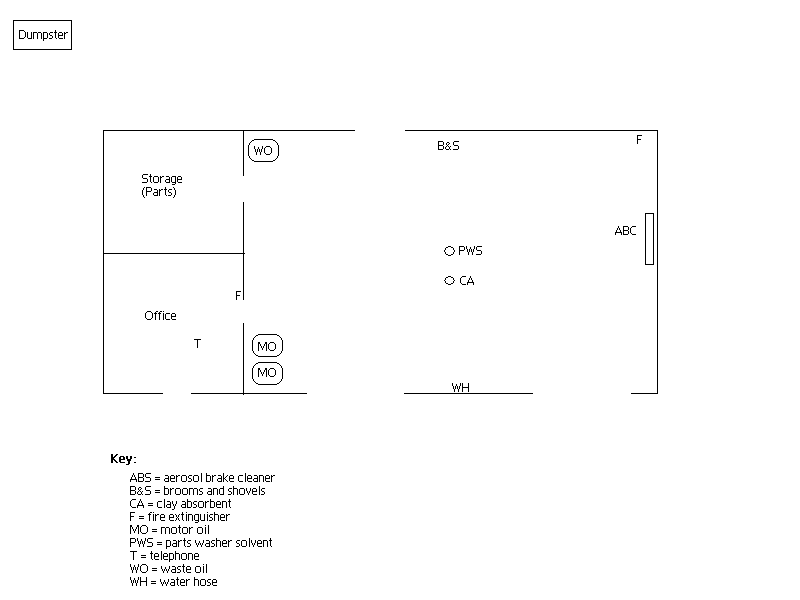 